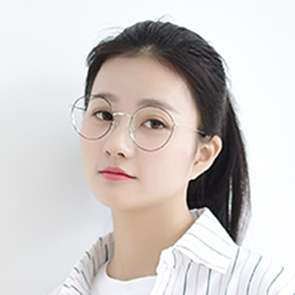 教育背景珠海金山稻壳简历学院 / 工管专业本科                                               2011.09-2015.07工作经历武汉创十二信息科技有限公司 / 仓配经理                                             2015.07-2018.07工作描述：● 仓储配送管理：1 资材及仓储管理，进销存管理；定期检讨库存及配送成本，提高仓库周转率和配送，有效提升库存周转天数；2 根据网点订单及销售计划，以及到货计划，跟进物料分拣配送（60个），管控物料到店时效；3 第三方物流及车辆管理对接，完善业务对接流程，确保业务数据流转顺畅，保证单据流转及返回率高于99%；4 调整物料采购到货、仓储及配送单据管控，增加质检及流程中抽验环节，保证业务有效监督及数据真实性；5 按月组织盘点及资产盘查，库存金额及账目核对。组织仓储及配送与网点月度对账，并针对物料使用进行核销；；● 采购管理：1按月度管理计划与实际对比，监督管控采购、仓储、配送等供应链各项业务进度；2 根据总部中标厂商，跟进物料到货，跟单管理；3 供应商及外包商管理，保持相对良好的外部合作关系，定期组织第三方物流及供应商绩效评价；4 多次调整改进物料申请及管控流程，降低业务流转时间，平均流程天数从7-10天降低到12-24小时武汉创十二信息科技有限公司 / 仓配专员                                             2015.07-2018.07工作描述：制定和执行物流工作计划，对物流工作规范进行总结和完善、优化。对设计公司提出新仓库的功能要求，并对新仓库进行规划和布局；制定物流解决方案，提升客户满意度，定期汇总上报各项物流管理报表；监督并跟踪3PL的配送质量，以提升终端客户满意度；自我评价• 3年的物流采购和操作经验，在进出口关务、国内及国际大件运输、国际集装箱及空运，仓储方面具备丰富经验• 创新以及高效的领导能力，成功重新设计，组建团队从而提高机构效率• 商务谈判专家，改善物流采购和操作模式，供应商发展而为公司创造价值• 性格开朗、工作积极主动、有责任感、愿意接受新挑战在压力下工作